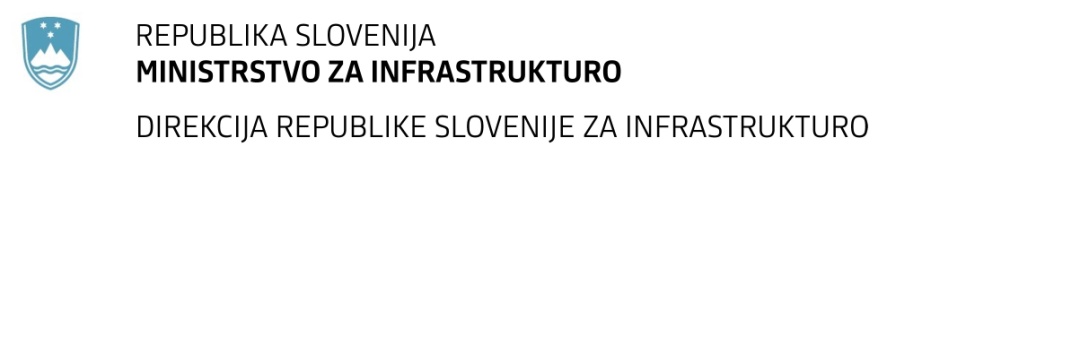 Tržaška cesta 19, 1000 Ljubljana	T: 01 478 80 02	F: 01 478 81 23 	E: gp.drsi@gov.si	www.di.gov.siPOSEBNI POGOJI POGODBEFIDIC Rumena knjigaPogoji Pogodbe vsebujejo Splošne pogoje, s katerimi tvorijo Pogoje Pogodb za obratno opremo, projektiranje in graditev, Prva izdaja 1999 izdane od Federation Internationale des Ingenieurs-Conseils (FIDIC) in v nadaljevanju navedene Posebne pogoje, ki zajemajo dopolnitve in spremembe Splošnih pogojev.Če s pogodbo in temi posebnimi pogoji ni določeno drugače, veljajo Splošni pogoji pogodb. V primeru neskladnosti med Splošnimi in Posebnimi pogoji pogodb, veljajo določila Posebnih pogojev pogodb.POSEBNI POGOJIDoda oz. spremeni se:Člen 1 - Splošne določbe1.1 Definicije1.1.1 Pogodba»Pogodba«, pomeni pogodbo, ponudbo, posebne pogoje in druge dokumente, ki so navedeni v pogodbi.»Pogodbeni sporazum« pomeni pogodbo, ki jo po pravnomočnosti odločitve o oddaji javnega naročila skleneta naročnik in izbrani izvajalec v vsebini kot je bila objavljena v dokumentaciji v zvezi z oddajo javnega naročila.1.1.1.3	»Pismo o sprejemu ponudbe« pomeni »Odločitev o oddaji naročila.1.1.1.4	»Ponudbeno pismo« pomeni dokument, ki je naslovljen kot listina »Ponudba«, ki ga izpolni izvajalec in v katerega vključi podpisano ponudbo naročniku za izvedbo del.1.1.1.5	»Zahteve Naročnika« so podane v dokumentu: SPECIFIKACIJA NAROČILA. Ta dokument določa namen, obseg in/ali projekt in/ali druge tehnične kriterije za dela.1.1.1.8	»Ponudba« pomeni vse dokumente, ki jih je na podlagi zahtev razpisne dokumentacije predložil ponudnik (izvajalec).Stranke in osebe1.1.2.2	»Naročnik« je MZI, Direkcija RS za infrastrukturo, Sektor za investicije v železnice.1.1.2.4	»Inženir« je DRI, upravljanje investicij, d. o. o..  1.1.2.8	»Podizvajalec« je gospodarski subjekt, ki je pravna ali fizična oseba in za ponudnika, s katerim je naročnik po ZJN-3 sklenil pogodbo o izvedbi javnega naročila, dobavlja blago ali izvaja storitev oziroma gradnjo, ki je neposredno povezana s predmetom javnega naročila.1.1.2.11	»Upravljavec« pomeni pravno osebo, ki je odgovorna za vzdrževanje javne železniške infrastrukture, vodenje prometa na njej in za gospodarjenje z njo v skladu z Zakonom o varnosti v železniškem prometu.1.1.2.12	 »Joint Venture« (JV) pomeni: skupina gospodarskih subjektov, ki so se dogovorili za skupno izvedbo Del po Pogodbi na osnovi medsebojnega sporazuma.Datumi, preskusi, roki in dokončanje1.1.3.10	»Uvedba v delo« je podpisan dokument med izvajalcem, inženirjem in naročnikom, ki določa začetek del. Uvedba v delo pomeni, da začne teči rok za dokončanje del ali delov del.1.1.4	Denar in plačila1.1.4.7	»Potrdilo o vmesnem plačilu« pomeni potrdilo o plačilu, ki se izda v skladu s členom 14 (Pogodbena cena in plačilo) in, ki ni Potrdilo o končnem plačilu.1.1.6 	 Druge definicije1.1.6.2 »Domača država« pomeni Republiko Slovenijo.1.1.6.5 »Pravo« pomeni vso veljavno zakonodajo Republike Slovenije.1.1.6.10 »Gradbeni dnevnik« je dokument, ki se vodi ves čas izvajanja Del na gradbišču v skladu z določili »Pravilnika o gradbiščih« (Uradni list RS, št. 55/08 s spremembami).1.3 – SporočanjeDoda se zadnji odstavek:Naziv in naslov Naročnika je:Ministrstvo za infrastrukturoDirekcija RS za infrastrukturoSektor za investicije v železniceKopitarjeva 52000 Maribor1.4- Pravo in jezikPodčlen 1.4 se spremeni in se glasi:»(a)	Pogodba se podreja pravu Republike Slovenije.  (b)	Vsa dokumentacija mora biti v slovenskem jeziku. Vsa komunikacija med naročnikom, inženirjem in izvajalcem poteka v slovenskem jeziku, lahko tudi z uporabo tolmača ali prevajalca.«1.5 – Prioriteta dokumentovPodčlen 1.5 se črta. Člen 3 - Inženir3.1 - Obveznosti in pooblastila inženirjaNa koncu podčlena se doda:»Inženir bo pridobil posebno dovoljenje naročnika, preden bo:(a) 	odobril (potrdil) dodatne stroške, (b) 	določil podaljšanje roka po členu 8.4;(c) 	odobril spremembe (po členu 13);Ne da bi kršil zgoraj navedeno obvezo za pridobitev dovoljenja, če po mnenju inženirja pride do nujne situacije, ki bi ogrožala varnost življenja ali Del, ali lastnine, sme inženir, ne da bi izvajalca oprostil katerekoli njegove dolžnosti in odgovornosti po Pogodbi, dati izvajalcu navodilo, da naj izvrši vsa takšna Dela, ali naredi vse, kar je po mnenju inženirja potrebno za odpravo ali zmanjšanje rizika. Izvajalec bo ravnal v skladu z vsemi takimi navodili inženirja, kljub temu, da ni bilo dovoljenja naročnika.«3.3 Navodila inženirjaPodčlen 3.3 se spremeni tako, da se na koncu prvega odstavka podčlena doda naslednje besedilo:»Navodila sme dajati izvajalcu tudi naročnik, ta pa jih je dolžan sprejeti. Naročnik mora hkrati z navodilom izvajalcu o tem obvestiti tudi inženirja.«Člen 4 - Izvajalec4.1 – Splošne obveznosti izvajalcaNa koncu Podčlena 4.1. se doda: »Izvajalec bo takoj, najkasneje pa v roku 1 meseca od sklenitve pogodbe, obvestil Naročnika in Inženirja (nadzornika) o kakršnikoli napaki, izostanku, pomanjkljivosti ali drugi nepravilnosti v projektu, Načrtih, popisih Del in geodetskih podatkih (označitvah relativne višine, kontrolnih točkah za trase cest ter železnice in za objekte) in drugih informacijah kar zadeva Dela, ki bi jih Izvajalec odkril med pregledom projektne dokumentacije in ostale razpisne dokumentacije. Če Izvajalec tega ne stori in zaradi tega nastanejo zamude ali druga odstopanja od Pogodbe, kot posledica tega, potem Izvajalec nima pravice postavljati zahtev za povračilo stroškov in/ali podaljšanja pogodbenega roka in bo odgovoren za take posledice, če je pri tem povzročena Naročniku škoda.Izvajalec bo vodil gradbeni dnevnik in knjigo obračunskih izmer v času veljavnosti Pogodbe, kot je podrobno navedeno v veljavnem Pravilniku o gradbiščih.«4.2 – Garancija za dobro izvedboV celoti se nadomesti prvi in drugi odstavek podčlena, da se glasita:»Izvajalec bo naročniku izročil garancijo za dobro izvedbo pogodbenih obveznosti v roku 15 delovnih dni po prejemu sklenjene pogodbe. Garancija za dobro izvedbo pogodbenih obveznosti mora biti predložena skladno z vzorcem iz dokumentacije v zvezi z oddajo javnega naročila, v višini 5 % pogodbene vrednosti (z DDV) in z veljavnostjo do izdaje potrdila o izvedbi.Finančno zavarovanje za dobro izvedbo pogodbenih obveznosti naročnik lahko unovči, če izvajalec svojih obveznosti do naročnika ne izpolni skladno s pogodbo oz. če ne predloži v skladu s pogodbo garancije za odpravo napak v garancijskem roku.Garancijo za dobro izvedbo pogodbenih obveznosti, bo izdala bodisi:a)	banka v državi naročnika alib)	tuja banka, preko korespondenčne banke v državi naročnika alic)	zavarovalnica v državi naročnika ali d) tuja zavarovalnica preko korespondenčne zavarovalnice v državi Naročnika.Ne da bi omejeval določbe prejšnjega odstavka, kadarkoli pride do povečanja pogodbene vrednosti v skladu s pogodbo, bo izvajalec povečal vrednost garancije za dobro izvedbo pogodbenih obveznosti za enak odstotek.Do takrat ima naročnik pravico zadržati varščino v višini 5 % povečanja pogodbene vrednosti del.Po predložitvi garancije za odpravo napak v garancijskem roku za prevzeti del del lahko izvajalec zniža vrednost garancije za dobro izvedbo pogodbenih obveznosti in sicer največ za višino deleža, ki se nanaša na vrednost garancije za prevzeti del.«4.3 - Predstavnik izvajalcaČrta se zadnji odstavek podčlena in se nadomesti z naslednjim:»Če predstavnik izvajalca ali njegovo vodstveno osebje ne govorijo tekoče slovenskega jezika, bo izvajalec omogočil, da bo med celotnim delovnim časom na razpolago prevajalec ali tolmač«.4.4 – PodizvajalciPodčlen 4.4 se v celoti črta.4.5 – Imenovani podizvajalciPodčlen 4.5 se v celoti črta.4.6 - SodelovanjeČrta se 2. in 3. odst. podčlena 4.6.Podčlenu 4.6 se na koncu doda besedilo, ki glasi:»Izvajalec se zaveže sodelovati z izvajalci na istih ali sosednjih odsekih po drugih pogodbah.Po potrebi mora prilagoditi izvedbo del in uskladiti terminski plan izvajanja del ter ga usklajenega predati Inženirju v potrditev.Izvajalec zaradi zahteve po sodelovanju z drugimi izvajalci, ki so vključeni v izvajaje del na gradbišču, ni upravičen do priznanja in plačila dodatnih stroškov, kakor tudi ne do podaljšanja pogodbenega roka.«4.9 – Zagotavljanje kakovostiPodčlenu se doda:»Izvajalec mora zagotavljati kakovost v skladu z veljavno zakonodajo in tehnično regulativo ter Specifikacijo naročila.«4.18 – Varstvo okoljaNa koncu podčlena se dodata naslednje besedilo:»Potrebno je upoštevati določila oziroma obvezna ravnanja z odpadki, ki nastajajo pri gradbenih delih zaradi gradnje, rekonstrukcije, adaptacije, obnove ali odstranitve objekta (gradbeni odpadki), ki jih določa Uredba o odpadkih, ki nastanejo pri gradbenih delih (Uradni list RS, št. 34/2008), kar vključuje tudi predhodno ugotovitev onesnaženosti zemeljskega izkopa z nevarnimi snovmi. Za vsako ravnanje z gradbenimi odpadki, ki ni posebej urejeno s to uredbo, se uporablja predpis, ki ureja ravnanje z odpadki Uredba o odpadkih, (Uradni list RS, št. 37/2015, 69/2015 in 129/20) oziroma druga veljavna zakonodaja s tega področja.Izvajalec mora upoštevati postopek obdelave odpadkov R5 – recikliranje/pridobivanje drugih anorganskih materialov, velja za ves tolčenec izpod železniških tirov in pragov ter celoten železniški spodnji ustroj, ne glede na načrt gospodarjenja z gradbenimi odpadki.«Doda se nov podčlen:4.25	Garancija za odpravo napakPo zakonskih določilih Republike Slovenije je izvajalec odgovoren za pomanjkljivosti in napake definirane v podčlenih 11.2 (a), (b), (c), ki se niso mogle opaziti, ali za katere se smatra, da niso bile opazne pred iztekom Roka za odpravo pomanjkljivosti in napak (Defect Liability period) po čl. 11.3. Izvajalec mora pred prejetjem “Potrdila o izvedbi” predložiti garancijo za odpravo napak v garancijskem roku (Extended Liability) v višini 5 % vrednosti del z DDV. Garancijo za odpravo napak v garancijskem roku, bo izdala bodisi:a)	banka v državi naročnika alib)	tuja banka, preko korespondenčne banke v državi naročnika alic)	zavarovalnice v državi naročnika alid) tuja zavarovalnica preko korespondenčne zavarovalnice v državi Naročnika.Garancijski rok začne teči z dnem izdaje Potrdila o prevzemu. Rok veljavnosti garancije mora biti za 30 dni daljši, kot je najdaljši garancijski rok določen s pogodbo. Izvajalec lahko Naročniku prvotno predloži finančno zavarovanje za odpravo napak v garancijskem roku za obdobje najmanj 30 dni dlje, kot je najkrajši garancijski rok določen s pogodbo ob upoštevanju, da mora najmanj 30 dni pred iztekom tega roka, Naročniku predložiti novo finančno zavarovanje oz. podaljšanje obstoječega finančnega zavarovanja do končnega roka skladno s pogodbo. Če izvajalec del najmanj 30 dni pred iztekom prvotnega finančnega zavarovanja tega ne podaljša oz. ne dostavi drugega ustreznega finančnega zavarovanja z ustrezno veljavnostjo skladno s pogodbo, se prvotno finančno zavarovanje za odpravo napak v garancijskem roku unovči. Rok trajanja finančnih zavarovanj za odpravo napak v garancijskem roku mora biti za 30 dni daljši, kot je najdaljši garancijski rok določen s pogodbo.«Doda se nov podčlen: »4.26 Ravnanje ob izrednih dogodkihV primeru izrednih dogodkov, ki je skupen pojem za resno nesrečo, nesrečo ali incident, kot je to opredeljeno s Pravilnikom o ravnanju ob resnih nesrečah, nesrečah in incidentih v železniškem prometu (Ur. list 62/2015 s spremembami) je ravnanje predpisano s strani upravljavca. Če pride do izrednega dogodka zaradi krivde izvajalca, je ta dolžan kriti vse stroške za odpravo izrednega dogodka vključno s stroški zamud vlakov. Odpravo izrednih dogodkov lahko izvajajo izključno pristojne službe upravljavca«.Člen 5 - Projektiranje5.1	Splošne obveznosti pri projektiranjuSpremeni se prvi stavek tretjega odstavka tako, da glasi:»Po sklenitvi pogodbe mora izvajalec temeljito preučiti Zahteve naročnika.«5.2 – Dokumenti izvajalcaNa koncu podčlena se doda nov odstavek, ki glasi:»Vsi IzN načrti, ki jih je v skladu s pogodbo dolžan izdelati izvajalec, morajo biti revidirani s strani upravljavca JŽI. Izvajalec je izdelane IzN dolžan pravočasno predati upravljavcu in o tem obvestiti inženirja. Izvajalec v revizijo preda 2 (dva) tiskana izvoda in 2 (dva) izvoda v pasivni elektronski obliki na digitalnem nosilcu. Revizija bo predvidoma izvedena v roku 28 dni po predaji dokumentacije upravljavcu. Izvajalec je dolžan izdelati dopolnitve IzN po pripombah revidentov v roku 14 dni po prejemu pripomb, razen, če revizijska komisija odloči drugače. Predpogoj za pričetek izvajanja posameznega projekta je pridobljeno potrdilo upravljavca JŽI o ustrezni dopolnitvi dokumentacije ali dela dokumentacije, ki se nanaša na načrtovano izvedbo del. Izvajalec, po ustrezni dopolnitvi dokumentacije, izdela 6 (šest) tiskanih izvodov in 2 (dva) v aktivni in pasivni elektronski obliki na digitalnem nosilcu.«5.6 – Dokumenti izvedenih delNa koncu podčlena se doda:»Kot predpogoj za izdajo Potrdila o prevzemu mora izvajalec predložiti inženirju načrte izvedenih del (PID), navodila za obratovanje in vzdrževanje (NOV), geodetski načrt izvedenih del po končani gradnji, dokazila o zanesljivosti objekta (DZO), projekt za vpis v uradne evidence (PVE) oz. zagotoviti vpis v kataster GJI, za vsa dela v tiskani in elektronski obliki in vso ostalo dokumentacijo, ki je zahtevana na tehničnih pregledih. Projektno dokumentacijo (PID) in navodila (NOV) mora predložiti naročniku v 5 (petih) tiskanih izvodih in 5 (petih) izvodih v aktivni in pasivni elektronski obliki na digitalnem nosilcu. Združen geodetski posnetek in situacijsko risbo predloži naročniku v 1 (enem) izvodu v pasivni elektronski obliki na digitalnem nosilcu. Dokazilo (DZO) in meritve predloži naročniku v 3 (treh) tiskanih izvodih in 3 (treh) izvodih v pasivni elektronski obliki na digitalnem nosilcu.Potrdilo o prevzemu bo izdano šele po opravljenem tehničnem pregledu s strani naročnika, upravljavca in inženirja.Dokumentacija v aktivni elektronski obliki mora biti pripravljena v naslednjih formatih:grafični del v vektorskem formatu .dwg ali .dxf tekstualni del v formatu .doc ali .docx tabelarični del v formatu .xls ali .xlsx. Dokumentacija v pasivni elektronski obliki mora biti pripravljena v formatu .pdf.Posamezne datoteke morajo imeti razumljiva imena, ki se čim bolj ujemajo z vsebino, datoteka mora v največji meri vsebovati tehnično zaključene celote oziroma se ujemati s papirnim izvodom. Pred končno predajo dokumentacije izvajalec podrobnejšo vsebino in obliko ter obseg uskladi z inženirjem.«Člen 6 - Kadri in delavci6.7 	Zdravje in varnostPodčlenu 6.7 se na koncu doda besedilo, ki glasi:»Izvajalec je dolžan upoštevati veljavno zakonodajo, ki zagotavlja varnost in zdravje pri delu.«6.8 – Nadzor s strani izvajalcaNa koncu podčlena se doda:»Vsa komunikacija med naročnikom, inženirjem in izvajalcem poteka v slovenskem jeziku, lahko tudi z uporabo tolmača ali prevajalca (določeno v podčlenu 1.4).«Člen 7 – Obratna oprema, materiali in izdelava7.3 – PregledZa drugim odstavkom se doda naslednje besedilo:»Kontrolo in prevzem materialov ali opreme bo pri izvajalcu oz. proizvajalcu opravljala pooblaščena in neodvisna, za ta dela usposobljena ustanova v prisotnosti predstavnika Izvajalca. Kontrola in prevzem materiala ali opreme se lahko vrši v proizvodnih obratih izvajalca ali proizvajalca ali njegovih podizvajalcih. Izvajalec mora zagotoviti ustrezne laboratorije, v katerih se bodo vršila preizkušanja.« 7.4 - PreskušanjeZadnji stavek v zadnjem odstavku podčlena se izbriše in na koncu podčlena se doda:»V primeru, da predstavnik inženirja ni bil prisoten pri preskušanju, lahko sprejme rezultate in zapisnike preskusa kot sprejemljive ali pa, v primeru dvoma, zahteva ponovitev preskusov.«7.8	PristojbinePodčlenu 7.8 se doda nova točka (c), ki se glasi:»(c)	začasno in trajno odlaganje vseh vrst odpadkov ali drugih viškov materiala, vključno z nevarnimi odpadki.«Člen 8 – Začetek, zamude in ustavitev8.1- Začetek delPodčlen 8. 1 se spremeni tako, da glasi:»Izvajalec mora pričeti z izvajanjem pogodbenih obveznosti takoj po prejemu sklenjene pogodbe. Z GOI deli na gradbišču mora izvajalec pričeti takoj, ko je uveden v delo in jih izvajati s primerno hitrostjo in brez zamud.«8.3 – ProgramNa koncu točke (d) (ii) podčlena se doda:»Terminski program mora zajemati usklajen mrežni plan napredovanja del, iz katerega bo možno razbrati časovno določene posamezne faze del (izdelava projektne dokumentacije, vso potrebno dokumentacijo za pridobitev vseh potrebnih dovoljenj za uporabo objektov, izdelavo programske opreme, dobavo opreme, materialov, naprav, izvedba GOI del, potek montaže na terenu, izvajanje zahtevanih pregledov in testiranj), izdelavo in prevzem opreme, urejanje prostorov, pridobivanje dovoljenj. Istočasno s terminskim programom bo izvajalec predal inženirju plan opreme in mehanizacije, gradbenega materiala in delovne sile, ki se nanaša na terminski program. Sestavni del terminskega programa je finančni plan, iz katerega bo glede na časovno določeno izvedbo del možno ugotoviti mesečno realizacijo del.Izvajalec mora pred pričetkom del predati inženirju v potrditev podroben tehnološki elaborat del, ki ga potrdi inženir, kar je predpogoj za začetek izvajanja del. Vsebino in obseg tehnološkega elaborata uskladita izvajalec in inženir.Izvajalec del brez potrjenega TE del ne sme pričeti z deli. Podroben tehnološki elaborat mora vsebovati: način in organizacijo izvedbe posameznih aktivnosti, kot so zahtevane in prikazane v terminskem načrtu.«Na koncu podčlena 8.3 se dodajo novi odstavki, ki se glasijo:»Izvajalec je dolžan v roku 60 dni pred predvidenim dokončanjem del ali posameznih del predati Inženirju v pregled in potrditev program šolanja za vse zahtevane vrste šolanja, ki mora biti izdelan skladno s Specifikacijo naročila. Inženir je dolžan program šolanja pregledati v roku 21 dni in podati pripombe ali pa program potrditi. Izvajalec je dolžan program po pripombah Inženirja dopolniti in ga predati v potrditev v roku 21 dni.«Nadalje mora izvajalec v roku 28 dni po prejemu sklenjene pogodbe predložiti podatke o kalkulativnih elementih, pripravljene na podlagi prilog »C«, »C1«, »D« in »D1«, kot so podane v Specifikaciji naročila ter analize enotnih cen za naslednje predračunske postavke:Z analizami cen na enoto mora izbrani izvajalec del izkazovati enake cene po enoti mere postavk, kot so navedene za te postavke v ponudbenem predračunu. Prikaz analize mora biti pregleden, tako, da so cene po enoti mere kalkulativnih elementov (material, delo, transportna sredstva, mehanizacija in oprema ter posredni stroški, kot so stroški gradbišča, režije, ipd.) iz prilog »C«, »C1«, »D« in »D1« razvidne. Postavke v prilogah »C«, »C1«, »D« in »D1« so splošne in jih ponudnik uporabi po potrebi, lahko jih tudi dopolni.8.7 – Odškodnina za zamudoBesedilo podčlena se v celoti črta.Člen 9 – Preskusi ob dokončanju9.1 – Obveznosti izvajalcaSpremeni se tretji odstavek (vključno s točkami a, b, c) in nadomesti z:»Izvajalec je dolžan izvesti preskuse ob dokončanju skladno z Zahtevami naročnika in poskrbeti vse potrebno za pridobitev rezultatov preskusov.«Člen 10 – Prevzem s strani naročnika10.1. – Prevzem del in odsekov delZa drugim odstavkom se doda nov tretji odstavek, ki se glasi: »Kot predpogoj za izdajo potrdila o prevzemu mora izvajalec predložiti inženirju dokumentacijo, kot je navedena v 5.6. Pred dokončno oddajo dokumentacije izvajalec podrobnejšo vsebino in obliko ter obseg uskladi z inženirjem.«Potrdilo o prevzemu bo izdano šele po opravljenem tehničnem pregledu s strani Upravljavca ali upravnega organa, na podlagi katerega se je ugotovilo, da je možno pričeti z uporabo brez bistvenih omejitev.10.2 – Prevzem delov delPred prvim odstavkom se doda  nov odstavek, ki glasi:»Prevzem dela del se lahko izvede samo za funkcionalno zaključene celote, za katere je bil izveden tehnični pregled, na podlagi katerega se je ugotovilo, da je možno pričeti z uporabo brez bistvenih omejitev.«Člen 11 – Odgovornost za napake11.9 	Potrdilo o izvedbiZa 1. odstavkom se doda nov odstavek, ki glasi:»Predpogoj za izdajo Potrdila o izvedbi je pridobitev izjave izvajalca o odpravljenih pomanjkljivostih po uspešno opravljenem zadnjem končnem faznem tehničnem pregledu.«Člen 13 – Spremembe in prilagoditve13.5 – Začasni zneskiZa zadnjim odstavkom se doda nov odstavek, ki se glasi:»Višina manipulativnih stroškov v primeru, da izvajalec izvedbo dodatnih ali nepredvidenih del odda v podizvajanje, lahko znaša največ 5 % od vrednosti podizvajalskih del.««13.3 – Postopek spremembeTočka c) prvega odstavka se spremeni, tako, da glasi:»vrednostno oceno spremembe. Vrednostna ocena mora biti izdelana na osnovi analize cene z upoštevanjem kalkulativnih elementov.«Za drugim odstavkom se doda naslednje besedilo:»Izvajalec je dolžan na zahtevo inženirja predložiti druge potrebne podrobne podatke, kot tudi dodatne analize cen za postavke iz predračuna, za katere tako zahteva inženir v zvezi z obravnavo predloga.« 13.8 – Prilagoditve zaradi spremembe stroškovBesedilo podčlena se v celoti črta in se nadomesti z naslednjim besedilom:»Naročnik bo izvajalcu priznal valorizacijo posameznih cen z upoštevanjem sestavljenega indeksa, na podlagi indeksov, ki jih objavlja Statistični urad Republike Slovenije.Sestavljeni indeks se izračuna kot verižni indeks po formuli Kn = 0,20 ISGM + 0,10 IC24 + 0,70 ICŽP,kjer je:Kn – količnik razlike v ceniISGM – indeks stroškov gradbenega materialaIC24 – indeks C24 - proizvodnja kovinICŽP – indeks cen življenjskih potrebščinPrva valorizacija cen se izvede, ko komulativno povečanje ali zmanjšanje dogovorjenega indeksa cen iz prejšnjega odstavka preseže 2% vrednosti, šteto od roka za oddajo ponudb. Po izvedeni prvi valorizaciji se cene po poteku vsakega nadaljnjega obračunskega obdobja usklajujejo glede na dogovorjeni indeks, pri čemer se upoštevajo tako povišanja kot tudi znižanja indeksa. Naročnik pri vsaki mesečni situaciji prizna zvišanje oziroma znižanje indeksa, ki je veljalo v obdobju, na katero se situacija nanaša.Valorizacija cen znaša 100 % povišanja oziroma znižanja dogovorjenega indeksa.Člen 14 – Pogodbena cena in plačilo14.1 – Pogodbena cenaBesedilo drugega odstavka podčlena se črta.14.2 – PredplačiloDoločila tega člena se v celoti črta, ker naročnik ne bo nudil predplačila.14.3 – Prošnja za Potrdilo o vmesnem plačiluSpremeni se prvi odstavek podčlena tako, da glasi:»Naročnik bo izvajalcu plačeval opravljena dela po tej pogodbi na podlagi izdanih začasnih mesečnih situacij. Izvajalec je dolžan dostaviti situacijo v roku pet (5) dni po opravljenem delu oz. do 5. v mesecu za pretekli mesec, če traja delo več mesecev. Naročnik je dolžan situacijo v roku 15 dni po prejemu potrditi oziroma zavrniti. Če naročnik v roku 15 dni situacije ne potrdi niti ne zavrne, se po preteku tega roka šteje, da je situacija potrjena. Rok plačila je 30. dan, pri čemer začne teči plačilni rok naslednji dan po prejemu situacije, ki je podlaga za izplačilo. Kadar je kot najugodnejša izbrana skupna ponudba skupine dveh ali več partnerjev, bodo plačila izvedena na transakcijske račune posameznih partnerjev v skladu z deleži, kot so za posamezne partnerje prikazani v situaciji.«14.6 – Izdaja potrdil o vmesnih plačilihV prvem odstavku podčlena 14.6 se številka 28 zamenja s 15.Za tretjim odstavkom podčlena 14.6 se doda:»c. zadržani znesek v skladu s pogodbo.«14.7 – PlačiloPodčlen 14.7 se črta. 14.8 – Zamujeno plačiloPodčlen 14.8 se črta. 14.15 – Valute plačilPodčlen 14.15 se spremeni tako, da glasi:»Plačila Izvajalcu s strani naročnika se bodo vršila v EUR, na bančni račun ali račune, ki so določeni v pogodbi.«Člen 15 – Odstop od pogodbe s strani naročnika15.2 – Odstop od pogodbe s strani naročnikaPodčlen se dopolni kot sledi:V prvem odstavku se doda nova alinea (g) kot glasi:»(g) Če izvajalec brez predhodnega pisnega soglasja naročnika zamenja podizvajalca ali delo posreduje podizvajalcu brez predhodnega soglasja naročnika.«Člen 16 – Zaustavitev del in odstop od Pogodbe s strani Izvajalca16.1 – Pravica izvajalca do zaustavitve delPrvi odstavek se v celoti črta in nadomesti z naslednjim:»Če inženir ne izda potrdila v skladu s podčlenom 14.6 [Izdaja Potrdil o vmesnem plačilu] ali naročnik ne izpolni obveznosti v skladu s podčlenom 2.4 [Finančni aranžmaji naročnika] ali ne izvede nespornega dela plačila, lahko izvajalec po preteku najmanj 21 dni po obvestilu, poslanem naročniku, zaustavi delo (ali zmanjša hitrost dela), vse dokler ne prejme Potrdila o plačilu ali primernega dokaza ali plačila, odvisno od primera in kot je opisano v obvestilu.Izvajalec pa ni upravičen zaustaviti Del, če gre za del plačila, ki je med strankami sporen in ga zato inženir ni potrdil oz. naročnik ni plačal«Člen 17 – Tveganje in odgovornost17.6 – Omejitev odgovornosti Podčlen se v celoti črta.Člen 18 – Zavarovanje18.1 – Splošne zahteve za zavarovanjeDoda se tretji odstavek podčlena, ki glasi:»Izvajalec je dolžan skleniti vsa zavarovanja, ki se nanašajo na pogodbo v skladu s predpisi Republike Slovenije.«Na koncu točke (b) v 6 odstavku se doda: »ali drugo enakovredno dokazilo iz katerega bo razvidno, da je izvajalec sklenil ustrezno zavarovanje.«18.2 – Zavarovanje del in opreme izvajalcadoda se prvi stavek tega podčlena, ki glasi:»Ni potrebno, da zavarovanje po podčlenu 18.2  pokriva stroške izgube ali rizikov navedenih v podčlenu 17.3 v podtočkah (a), (b), (d), (e) in (f).«18.3 Zavarovanje za primer poškodbe oseb in škode na premoženjuV podčlenu 18.3 se drugi stavek drugega odstavka nadomesti z:»To zavarovanje je omejeno za posamezni primer na znesek, ki ni manjši od 200.000,00 EUR, pri čemer maksimalno letno kritje za vse dogodke skupaj znaša 5.000.000,00 EUR.«18.4 – Zavarovanje osebja izvajalcaPodčlenu se doda drugi odstavek, ki glasi:V okviru te zavarovalne police, mora biti zavarovano osebje naročnika, s tem, da to zavarovanje lahko izključuje tiste izgube in zahtevke, ki nastanejo iz naročnikove malomarnosti ali malomarnosti njegovega osebja.«Člen 20 – Zahtevki, spori in arbitraža20.1 Zahtevki izvajalcaPrvi odstavek podčlena 20.1 se spremeni tako, da glasi:»Če izvajalec meni, da je upravičen do podaljšanja roka za dokončanje in/ali do dodatnega plačila v okviru kateregakoli člena teh pogojev ali kako drugače v zvezi s to Pogodbo, mora izvajalec poslati Naročniku in sočasno v vednost Inženirju obvestilo, v katerem opiše dogodek ali okoliščine, ki so razlogi za ta zahtevek. Obvestilo je treba poslati, brž, ko je možno, najkasneje pa v 28 dneh po tem, ko se je izvajalec zavedel ali bi se bil moral zavesti dogodka ali okoliščin.«Na koncu šestega odstavka podčlena 20.1 se doda besedilo:»Primerno utemeljen zahtevek temelji na cenah na enoto iz ponudbe oziroma analizah cen ob upoštevanju kalkulativnih osnov iz ponudbe in javnih cenikov ali drugih virov. Vse navedeno preveri in potrdi Inženir.«Črtajo se podčleni 20.2, 20.3, 20.4, 20.5, 20.6, 20.7 in 20.8 ter se nadomestijo s sledečim odstavkom:»Brez kršitev vseh drugih določil podčlenov, ki se sklicujejo na podčlene 20.2 do 20.8, kjerkoli in karkoli se nanaša na arbitražni proces v kakršnikoli zvezi, se to nadomesti z določilom, da bosta pogodbeni stranki morebitne spore v zvezi z izvajanjem pogodbe skušali rešiti sporazumno. Če spornega vprašanja ne bo možno rešiti sporazumno, lahko vsaka pogodbena stranka sproži spor pri stvarno pristojnem sodišču v Ljubljani.«Predmet javnega naročila:Nadgradnja SV naprav na progah št. 41 in št. 44 z ureditvijo nivojskih prehodov Frankovci 2, Obrež 1, Grabe, Središče 3 in NPr Ormož 1 na progi št. 40ZaporednaštevilkaOpis postavkeEnota mereOznaka vrstice v ponudbenem predračunu1.Dobava in vgradnja tipskega montažnega temelja za zaporniški pogon (Z1 in Z2) kosB.1. 26.5.2.Povezava ozemljitve hiške NPr na tirnicokosB.1. 27.173.Dobava tipskega betonskega temelja za hiško NPrkosB.1. 28.1.4.Dobava tipske betonske Hiške SŽ2kosB.1. 28.2.5.Postavljanje betonske hiške z avtodvigalomkosB.1. 28.3.6.SteberkosB.3. 1.1.27.TemeljkosB.3. 1.1.3.8.Dobava telefonske omarice oz. komunikacijskega mestakosB.3. 3.1.1.9.Nove letvice v SKSkosB.3. 3.1.3.10.Omara APB s ključavnicokosB.3. 4.1.1.11.Trasiranje kabelske trase zemeljskega kabla, kabelske kanalizacije, cevi ali kabelskih koritkosB.4. 1.12.Širok izkop zemljine – 3.-4.  kategorije – strojno z nakladanjemkosB.4. 6.13.Celotna priprava in vgradnja  nevezane nosilne podlage iz kamnitega materiala; tampona iz peska 0-32mm, debelina sloja 50cm (Ev2>=90MPa).kosB.4. 8.14.Armiranobetonski jašek Tip B (dobava in vgradnja)kosB.4. 11.15.Prehodni pomožni kabelski jašek dimenzije Φ100 x 2,0kosB.4. 12.16.Izvedba uvodov v obstoječ kabelski jašek z ureditvijo odprtinkosB.4. 14.17.Izdelava tipskega betonskega temelja za hiško NPr 
Beton: C25/30, XC2, PV-II
Jeklo za armiranje: S500kosB.4. 16.18.Kovinsko kabelsko koritomB.4. 18.1.19.Cevna kanalizacija 2xΦ125 s polaganjem ob progi mB.4. 19.20.Dodatek za polaganje vsakega dodatnega PEHD 2 x ɸ50mB.4. 23.21.Dobava in polaganje enoprekatnih kabelskih koritmB.4. 25.22.Dobava in polaganje dvoprekatnih kabelskih koritmB.4. 25.23.Dodatek za dostopnost na zahtevni teren pri polaganju dvoprekatnih betonskih koritmB.4. 27.24.Odkrivanje in ponovno pokrivanje dvodelnih betonskih kabelskih korit - pokrovovmB.4. 29.25.Čiščenje notranjosti s kabli zasedenih obstoječih betonskih koritmB.4. 30.